           REPUBLIKA HRVATSKAKRAPINSKO ZAGORSKA ŽUPANIJA	 OPĆINA MIHOVLJAN                                  Općinsko vijeće							 KLASA: 940-01/23-01/03URBROJ: 2140-23-01-23-05Mihovljan, 15.09.2023. Na temelju članka 391. Zakona o vlasništvu i drugim stvarnim pravima („Narodne novine“ broj 91/96, 68/98, 137/99, 22/00, 73/00, 129/00, 114/01, 79/06, 141/06, 146/08, 38/09, 153/09, 143/12, 152/14, 81/15, 94/17) i članka 39. Statuta Općine Mihovljan („Službeni glasnik Krapinsko-zagorske županije“ br. 05/13,  11/18, 08/20 i 08/21)  Općinsko vijeće Općine Mihovljan  na svojoj 19. sjednici održanoj dana 15. rujna 2023. godine donijelo je sljedeću O D L U K UČlanak 1.	Sa nekretnine upisane u k.o. Mihovljan u zk.ul.br. 2588  čkbr. 3638/6 Vrhi, Krč, ceste i putevi u površini od 175 m2 – vlasništva Općine Mihovljan, te u posjedovnom listu br. 2650 k.o. Mihovljan kao Vrhi, Krč, ceste i putevi   u površini od 175 m2 kao posjedništvo Općine Mihovljan ukida se svojstvo nekretnine „ceste i putevi“.Članak 2.	Temeljem ove Odluke, a sukladno članku 391. Zakona o vlasništvu i drugim stvarnim pravima: predmetni dio nekretnine čkbr. 3638/6 k.o. Mihovljan u površini od 175 m2 i nekretnina upisana u k.o. Mihovljan u zk.ul.br. 2588, čkbr. 3638/10  Mihovljan, Livada u površini od 69 m2 – vlasništva Općine Mihovljan, te u posjednovnom listu br. 2650 k.o. Mihovljan kao Mihovljan, Livada u površini od 69 m2 kao posjedništvo Općine Mihovljan prodat će se vlasnicima nekretnina koje s njima graniče, a sukladno Geodetskom elaboratu izrađenom od strane GEO-TNT d.o.o., geodetski ured, Podružnica Pregrada, Broj elaborata iz Zbirke GE:6/2023 k.o. Mihovljan i potvrđenog od strane Odjela za katastar nekretnina Zlatar Područnog ureda za katastar Krapina Državne geodetske uprave, KLASA: 932-06/23-02/152, URBROJ: 541-13-04/1-23-5 od 19.06.2023. godine.	Iznos kupoprodajne cijene utvrditi će se kupoprodajnim ugovorom.Članak 3.	Sredstva ostvarena prodajom nekretnina koje su predmet ove Odluke utrošiti će se za kupnju druge nekretnine – na.Članak 4.Ovlašćuje se Općinski načelnik Općine Mihovljan na sklapanje ugovora, te poduzimanju svih potrebnih radnji za provedbu ove Odluke.Članak 5.Ova Odluka stupa na snagu  dan nakon dana objave u „Službenom glasniku Krapinsko-zagorske županije“.                                                                                                               Predsjednik Općinskog vijeća                                                                                             mr. Silvestar Vučković, dr.vet.med.DOSTAVITI:Krapinsko-zagorska županija, Upravni odjel za poslove Županijske skupštine, n/r Svjetlane Goričan, Magistratska 1, 49000 Krapina ( za objavu)Oglasna ploča i WEB stranica općine Mihovljan,Općinskom načelniku Općine Mihovljan,Jedinstvenom upravnom odjelu, ovdje,Prilog zapisniku,Pismohrana.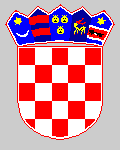 